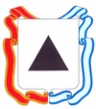 Администрация города МагнитогорскаМуниципальное образовательное учреждение «Специальная (коррекционная) общеобразовательная школа-интернат № 4» города Магнитогорска455026, Челябинская обл., г. Магнитогорск, ул. Суворова, 110Тел/факс: (3519) 20-25-85, e-mail: internat4shunin@mail.ru; http://74203s037.edusite.ruСценарий презентации - защиты традиций празднования Ивана Купалы украинским народом в рамках проведения внутришкольного мероприятия, посвящённого теме толерантности «Дружная семья» для обучающихся 1-4 классов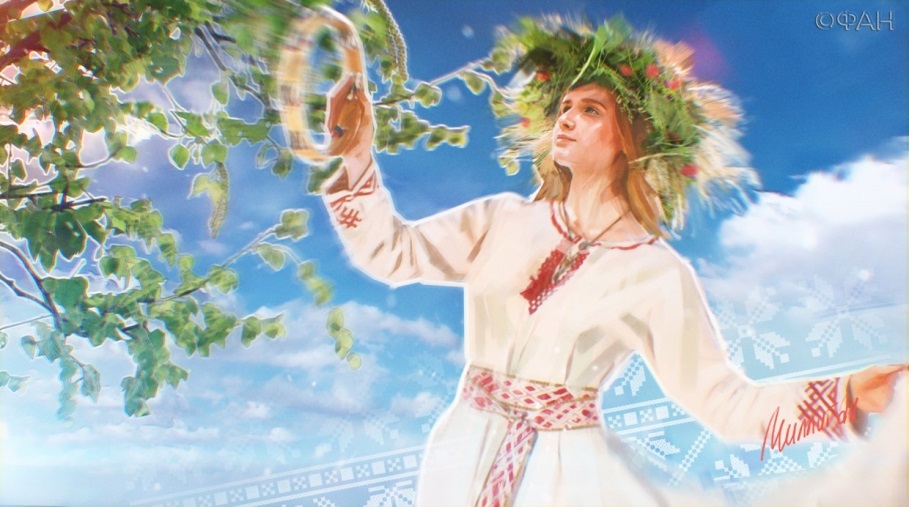 Автор – составитель: Чубаева Наталья Николаевна, воспитатель группы продлённого дняпервой квалификационной категории МОУ «С(К)ОШИ №4» города Магнитогорска,Челябинской области.г. Магнитогорск2018/2019 уч.годЦель: способствовать устойчивому интересу к традициям празднования Дня Иваны КупалыЗадачи: Формировать интерес детей к старинным русским обычаям и культовым обрядам .Развивать интонационную выразительность речи.Воспитывать патриотические чувства и любовь к своему и украинскому народуХод выступленияВыходят дети, выполняя движения под Украинскую музыку.Хором: - Здоровеньки булы, хлопци и девчины! (поклон) Вас приветствуют украинцы!1-ый ученик: Украина и Россия – дружные соседи. Раньше эти две страны были одним государством, а потом разделились. 2-ой ученик: Но даже после разделения у нас осталось много общего: сказки, песни, игры, но особенно праздники. Самый любимый наш праздник – Ивана Купала.3-ий ученик: Традиции празднования Дня Ивана Купала известны с давних времён. О том, как празднуют праздник украинцы, наш репортаж. Обыгрывание традицийТрадиция 1.4-ый ученик: Девушки надевали лучшие наряды, ходили по домам и просили: «умойте». По обычаю им должны были дать что-то из девичьих украшений (бусы, серьги, ленточки и т. д.). Традиция 2.5 – ый ученик: Парни днем ходили на речку и набирали в ведра мутную и грязную воду, которой потом обливали прохожих. Вдоволь навеселившись, молодежь отправлялась к реке купаться.Традиция 3.1-ый ученик: С днём Ивана Купалы люди связывали представления о чудесах. В ночь на Купалу нельзя было спать, так как оживала и становилась активной вся нечисть: ведьмы, оборотни, русалки, кикиморы, которые могли людям предсказать, что их ждёт, что ожидает, чего опасаться, за какое дело не браться. Звучит музыка нечистой силы. 2-ой ученик: Ой, ребята, кажется кто – то идет! Кто же это может быть?Выходит Кикимора (воспитатель)Кикимора: Что за крики? Кто мешает мне спать? Фу! Сколько здесь противных детишек. Чего пожаловали? Погадать, наверное, хотите? Что ж, будь по -  Вашему!Ребята, ваша судьба в этом мешочке. Вытягивайте любой предмет и я  скажу, что тебя ждёт!Предметы: Мячик- футболистом будешьРучка – писателем станешьКонфета – кондитером будешьКарандаш – художником тебе бытьСвисток – постовым станешьЛинейка – инженером суждено статьМонета – продавцом тебе бытьНу что, ребята, довольны предсказанием? Отлично! Подрастёшь, ещё придешь! Ну до – свидания!Кикимора уходит.Выступающие осуществляют поклон и уходятИсточники: Инфоурок [Электронный ресурс]. Евсеева Д. А. Праздник Ивана Купалы. - 10.09.2015, режим доступа: https://infourok.ru/scenariy-prazdnika-ivan-kupala-406973.html (дата обращения: 16.04.2019).Русские обычаи. Пословицы, народные приметы и традиции праздников на Руси [Электронный ресурс]. 7 июля — Иван Купала. Иванов день. Иван цветной. – Режим доступа: http://russian-traditions.ru/7-iyulya-ivan-kupala-ivanov-den-ivan-cvetnoj/  (дата обращения: 16.04.2019).Изображение на титульном листе: https://static.riafan.ru/uploads/2018/07/03/orig-1530634269cdb8c175d95ddeb55422a496818fb46d.jpeg Канаева О.С.(учитель ИЗО и истории МОУ «С(К)ОШИ №4» высшей квалификационной категории). Положение о проведении внутришкольного мероприятия «Дружная семья». – 2019 год.Приложение.                                                                                                              Утверждаю:                                                                                                                               Директор МОУ С(К)ОШИ №4                                                                                                                             _______________  В.И. ШунинПоложение о проведении внутришкольного мероприятия «Дружная семья».Общие положения.В рамках мероприятий, посвященных теме толерантности, проводится праздник дружбы народов для 1-4 классов.Цель и задачи мероприятия.Цель:Привить чувство уважения к народам России, их традициям и обычаям.Задачи:- вовлечение в более активный познавательный процесс;- развитие воображения, творческой фантазии у детей;- воспитание уважения к традициям народов;- -развитие ораторских способностей, умений выступать на публике.3. Организаторы мероприятия и состав участников.Организатором мероприятия является учитель изобразительного искусства Канаева О.С..В мероприятии участвуют параллели начальной школы: 1-е, 2-е, 3-е, и 4-е классы. Для представления домашнего задания из каждой параллели выбирают 5 учеников.Домашнее задание.Для участия в празднике ребята под руководством педагогов готовят презентацию-представление национального праздника по следующим национальностям:Для представления отводится не более 4-5 минут. Если есть возможность, показ национального костюма приветствуется. Элементы костюма и способ представления защиты (стихотворение, песня и т.д.) можно выбрать  и на свое усмотрение.Основные функции организатора.Организатор:- информирует о проведении конкурса;- формирует состав участников;- организует проведение мероприятия.Дата проведения мероприятия.Проведение мероприятия – 22 апреля, в 15-00, в актовом зале.Параллель Национальность Элемент костюмаНазвание праздникаЗащита1-е классытатарыТюбетейка с народным орнаментомСабантуйСтихотворение на русском в переводе с татарского языка.2-е классырусскиеЯркие платки, кепки с цветкомПасхаПоказать способы окраски яиц3-е классыукраинцыВенок с лентами или мужской головной убор (кучма)Праздник Ивана КупалыПоиграть в шуточные гадания на школьную тематику или назвать приметы на Ивана Купалу4-е классыбашкирыЖилетка или поясНардуганПесня или башкирская народная сказка (чтение по ролям)